S21 DocumentObjets mécaniques, transmission de mouvement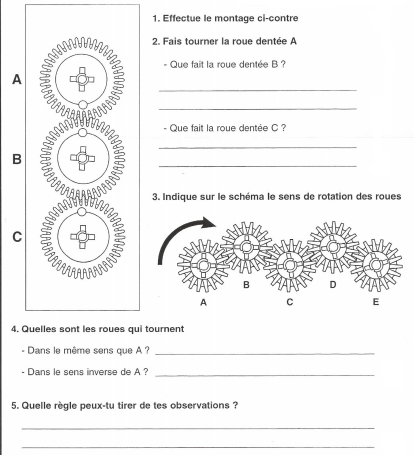 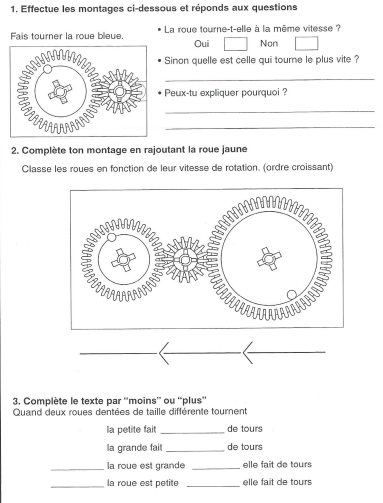 S21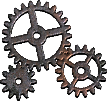 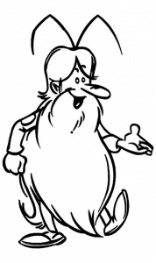 Objets mécaniques, transmission de mouvementLeçonL'homme a inventé des objets techniques pour faciliter son travail. Ainsi, il obtient un plus grand effet avec moins d'effort... C'est pourquoi il a inventé des systèmes de transmission du mouvement par chaîne, par courroie ou encore par engrenage ou par frottement.La chaîne : 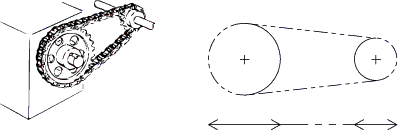 La courroie : 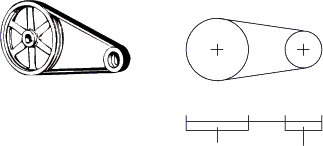 Les engrenages : 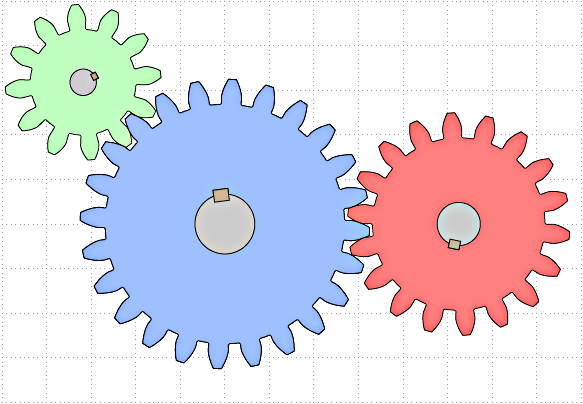 Le frottement : 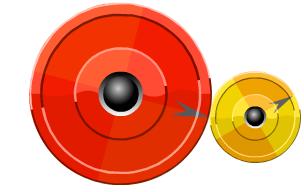 